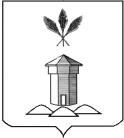 АДМИНИСТРАЦИЯ БАБУШКИНСКОГО МУНИЦИПАЛЬНОГО ОКРУГА ВОЛОГОДСКОЙ ОБЛАСТИОб утверждении муниципального задания учреждения физической культуры и спорта на 2024 год и плановый период 2025-2026 годовВ соответствии со ст. 9.2 Федерального закона от 12.01.1996 №7-ФЗ «О некоммерческих организациях», с постановлением администрации Бабушкинского муниципального округа от 15.01.2023 года  №43 «О порядке формирования муниципального задания на оказание муниципальных услуг (выполнение работ) в отношении муниципальных учреждений округа и финансового обеспечения выполнения муниципального задания», руководствуясь УставомПОСТАНОВЛЯЮ: Утвердить прилагаемое муниципальное задание на 2024 год и планы на период 2025-2026 годов муниципального бюджетного учреждения Бабушкинского муниципального округа Вологодской области «Физкультурно-оздоровительный комплекс «Фокус».Контроль за настоящим постановлением возложить на заместителя главы Е.И. Метеньканич.Настоящее Постановление подлежит размещению на официальном сайте Бабушкинского муниципального района в информационно-телекоммуникационной сети «Интернет», вступает в силу с момента подписания и распространяется на правоотношения возникшие с 01.01.2024 года.16.02.2024№142с.им. БабушкинаГлава округа                                                                              Т.С. Жирохова